Проект 
«Школьный туристический слет «Искатели»Авторы: Тарабрин Егор, Кузьменко Виктория, Урдаев Максим11 класс МАОУ СОШ №19 г.ТомскаРуководители: Бутакова Ольга Петровна, учитель информатики, 
Беззубенко Светлана Анатольевна, учитель географии МАОУ СОШ №19 г.ТомскаВведениеШкольный туризм соответствует определению Манильской декларации по мировому туризму, принятой Всемирным совещанием руководителей сферы туризма: «Туризм - один из видов активного отдыха, представляющий собой путешествия, совершаемые с целью познания тех или районов, новых стран и сочетаемые в ряде стран с элементами спорта».Наиболее важной функцией туризма, по мнению многих учёных, является оздоровительная функция. Смена привычной обстановки, влияние естественно - средовых факторов на организм подростка, повышенная двигательная активность, применение активных способов передвижения, самых разнообразных двигательных действий, соблюдение правил личной гигиены в условиях самоконтроля способствуют укреплению здоровья ребёнка, повышению функциональных возможностей его организма.Главная притягательная сила, идея туристического слёта – общение с природой, друзьями, сплочение коллективов классов в процессе пешего похода и соревнований, поддержание школьных традиций. Актуальность проекта проведения школьного туристического слёта –пропаганда туризма и здорового образа жизни, повышение физического развития школьников и укрепление их здоровья, организация досуга учащихся.Традиционно школьный турслет «Искатели» проводится в начале учебного в долине реки Шерстомойки на горе Стрельбище.Туристический слёт «Искатели» - это самое любимое, интересное и массовое внеклассное мероприятие для 5-11 классов, которое пользуется большой популярностью у детей и взрослых нашей школы. Организаторами слетами являются учащиеся 10-11 классов под руководством учителей Беззубенко С.А. и Бутаковой О.П. и классных руководителей 10-11-х классов.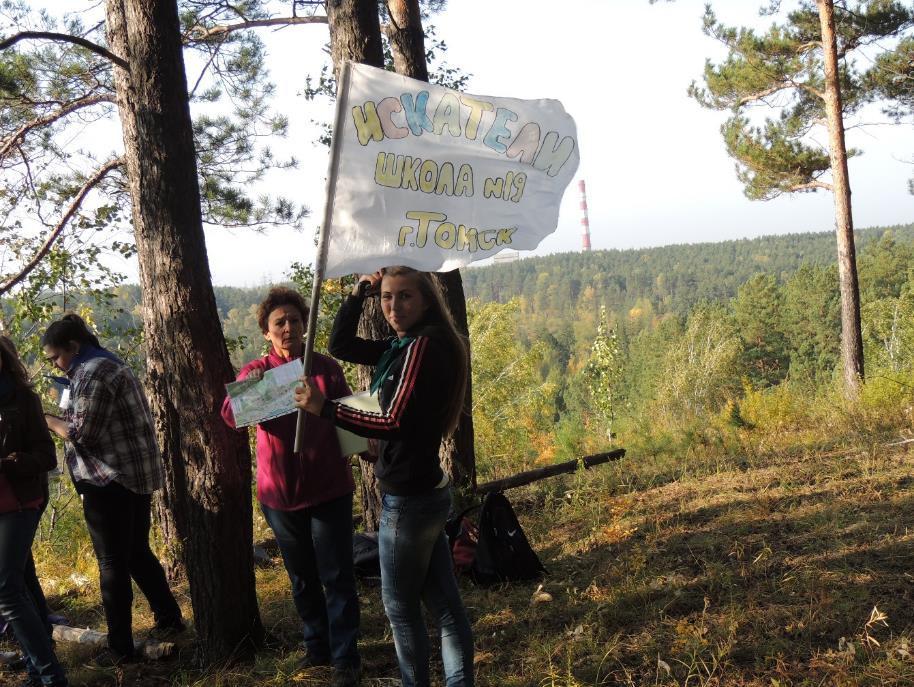 Фото  1. Школьный туристический слет «Искатели» Описание проектаВ 2017 году XI школьный туристический слет был посвящен 110-летию школы №19 г.Томска.Цель проекта: пропаганда туризма как эффективного средства активного отдыха и экологического общения с окружающей природой, сплочение детских коллективов и профилактика асоциального поведения школьников.  Задачи проекта:Пропагандировать бережное отношение к природе, любовь к родному краю.Приобщать детей и взрослых к здоровому образу жизни.Развивать чувства товарищества и взаимопомощи между сверстниками.Выявлять творческие способности школьников.Отрабатывать приемы обеспечения безопасности при проведении походов.Целевая группа: учащиеся школы №19 и их родители.Начало работы над проектом – август 2017; окончание работы - октябрь 2017.Ресурсы проекта: галстуки, бейджики, спортинвентарь, канцтовары, призы.Тип деятельности - практико-ориентированная работа. 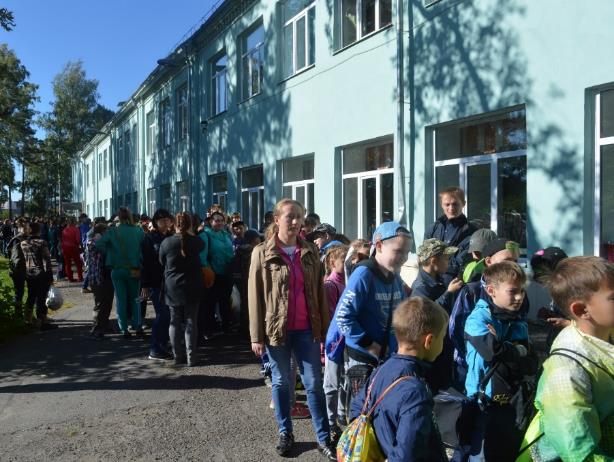 Фото  2. Начало похода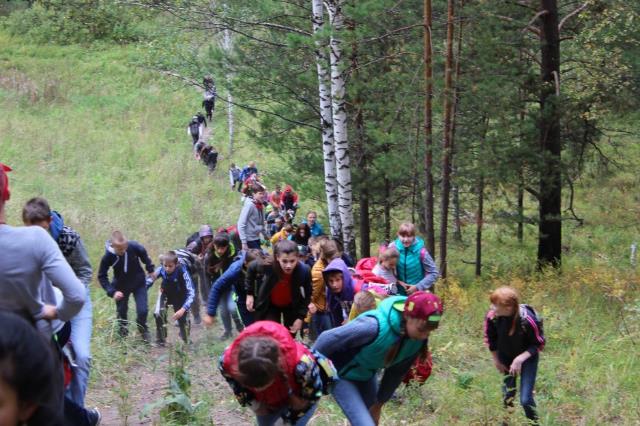 Фото  3. Подъем на место слета.План реализации проекта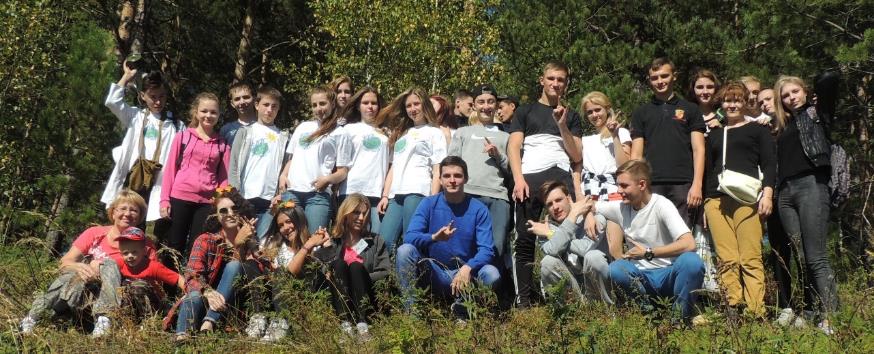 Фото  4. Организаторы слетаМаршрутный лист XI школьного туристического слёта «ИСКАТЕЛИ»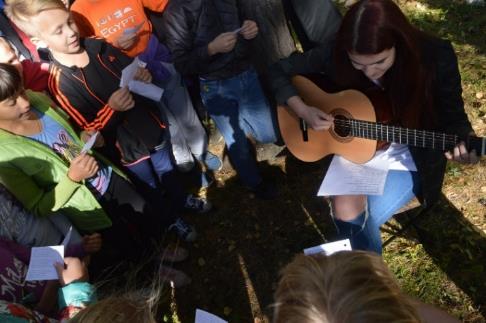 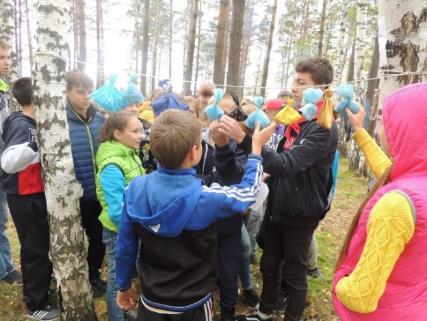 Фото 5. Станция «Музыкальная» 					Фото  6 Станция «Мир ощущений»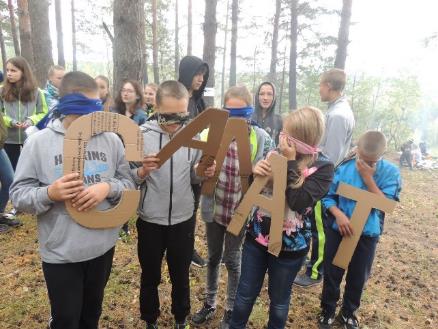 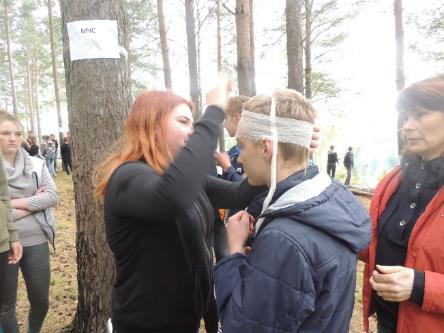 Фото  7. Станция «Словоблуды»                                                Фото  8. Станция «МЧС» 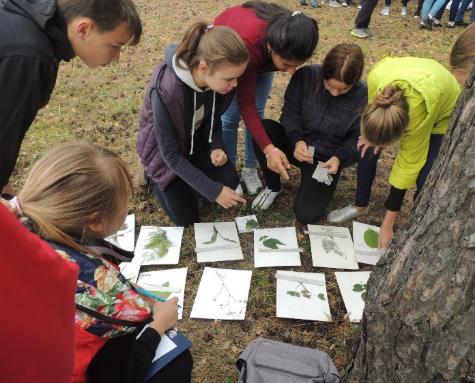 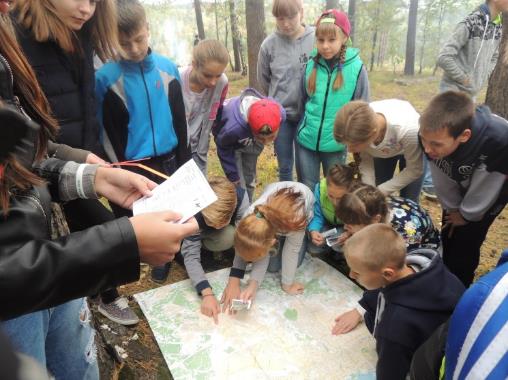 Фото  9. Станция «Следопыт»                                                     Фото  10. Станция «Томск – это мы!»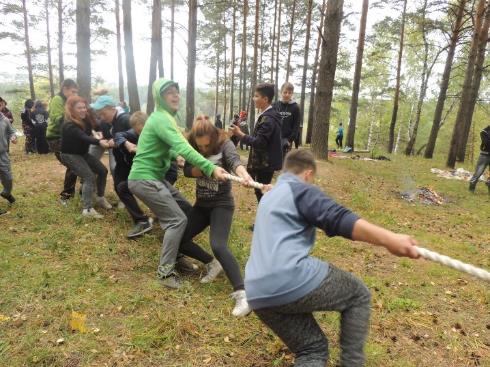 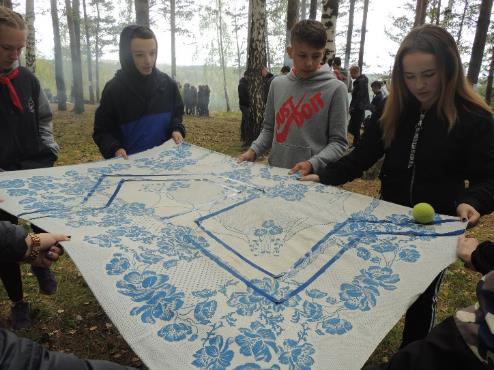 Фото 11. Станция «Спортивная»                                                     Фото  12. Станция «Лабиринт»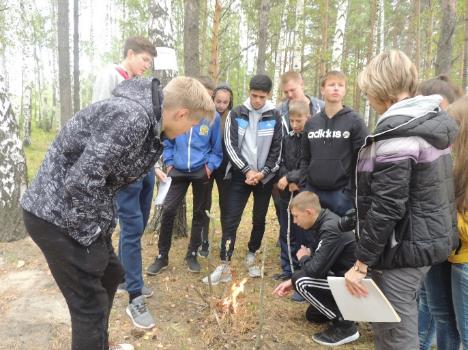 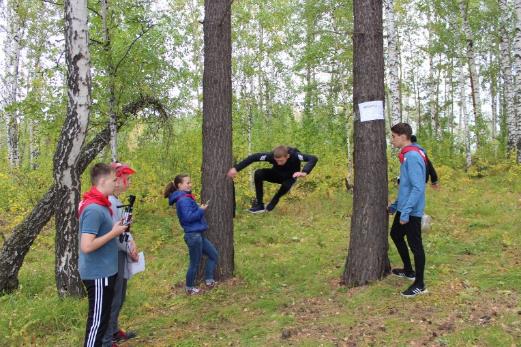 Фото 13. Станция «Костер»                                                        Фото  14. Станция «Ниточка»Флэш-моб, посвященный 110-летию школы № 19, на заключительной линейке слета. Команды классов по очереди произносят строки поздравления школе:У школы любимой (5 классы) настал юбилей! (6 классы)Давайте поздравим её поскорей! (7 классы)Пусть будет она, (8 классы) как сейчас процветать, (9 классы)
и только хороших людей выпускать! (10-11 классы)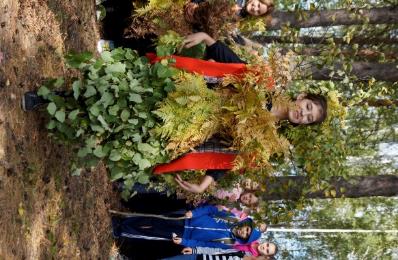 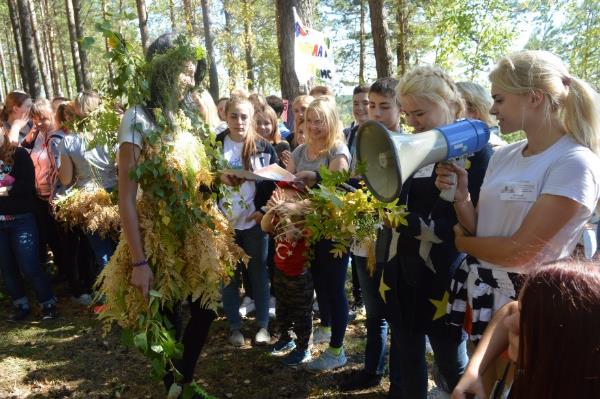 Фото 15. Конкурс «Мисс Осень»Вопросы для станции «Эрудит». 1.Какой материк Земли самый мирный? (Антарктида)2.Какой из океанов самый глубокий? (Тихий)3.Какое озеро самое глубокое в мире? (Байкал)4.Назовите самую большую реку, не имеющую стока в Мировой океан. (Волга)6.Назовите самый малонаселенный из всех обитаемых материков. (Австралия)7.Какая из стран имеет самое большое число морей, омывающих её берега? (Россия)8.Назовите самую северную столицу мира. (Рейкьявик)9.Назовите самую обширную низменность. (Амазонская)10.Назовите самое холодное место в мире. (Антартида)11.Назовите самый высокий водопад в мире. (Анхель)12.Назовите самый высокий действующий вулкан в России. (Ключевская Сопка)13.Какой пролив самый длинный в мире? (Мозамбикский)14. Какой пролив самый широкий в мире? (Дрейка)15.Какой водопад в России самый большой? (Илья Муромец)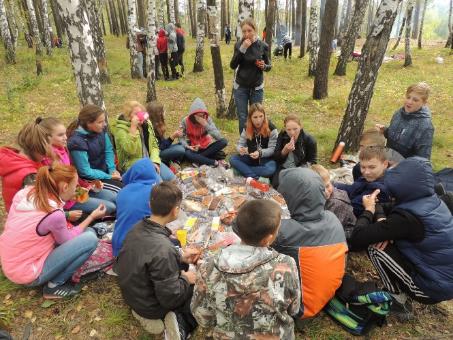 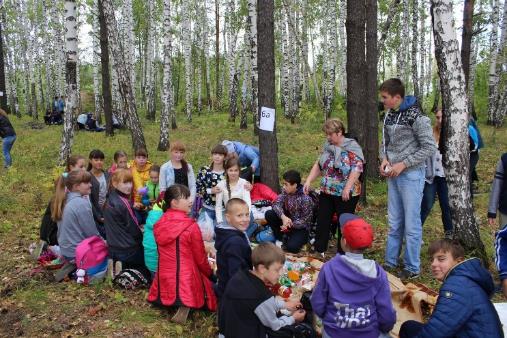 Фото  16. 7А класс                                                                                            Фото  17. 7А класс                         ЗаключениеРезультаты реализации проектаШкольный туристический слёт «Искатели» позволяет проявить свои лучшие качества и организаторские способности старшеклассникам, побывать в ситуации успеха, попробовать себя в разных социальных ролях, почувствовать себя нужным и значимым в коллективе учащимся 5-9 классов. Школьный слет – это самое любимое образовательное событие года! Об этом свидетельствуют результаты опроса, проведенного в феврале 2018 года среди учащихся школы.Вопрос 1. «Какое событие 2017-18 учебного года было для вас самым интересным?»97% учащихся назвали туристический слет «Искатели»Вопрос 2. «Вам нравится принимать участие в школьном туристическом слете?»100% учащихся ответили утвердительно.Вопрос 3. «Какая станция вам понравилась больше всего?»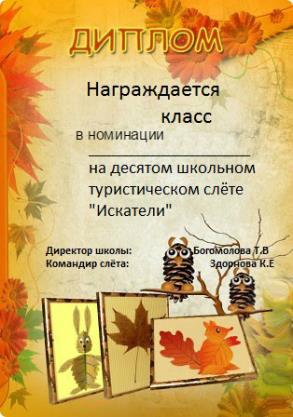 «Музыкальная»      -  14%«Костер»                 - 32%«Ниточка»              - 18%«Угадай-ка»           - 16%«Канат»                  - 23%«Мир ощущений» - 25%. ЛитератураБезруков А., Пивоварова Г. Занимательная география: Книга для учащихся, учителей и родителей. – М.: АСТ-ПРЕСС, 2001. – 608 с.:ил. – (Занимательные уроки).Биржаков М.Б., Казаков Н. П. Безопасность в туризме.- СПБ.:2006Евсеева Н.С., Окишева Л.Н. География Томской области. Природа, природные ресурсы: Учебное пособие для учащихся 8 класса общеобразовательных учебных заведений/ Под ред. Докт. Геогр. Наук П.А.Окишева. Изд. 3-е, испр. – Томск: Изд-во НТЛ, 2005. – 152 с.: ил.Кокоров Ю.М. Методические рекомендации по внеклассной работе в туризме .М. 1980Олонов Н.А., Олонова М.В. Растения Томской области. Деревья, кустарники, кустарнички. – Томск: Изд-во «Печатная мануфактура», 2009. – 64 с.Официальный сайт туризма. Манильская декларация. Режим доступа http://cis.minsk.by/page.php?id=7668№мероприятиетворческая группадатаЭтап разработки проектаЭтап разработки проектаЭтап разработки проектаЭтап разработки проектаОрганизационное собрание инициативной группы учащихся 10 – 11 классов.Кузьменко В., Здорнова К., Лыга О., Салахова Д., Тарабрин Е.2 сентября 2017Определение перечня станций для соревнования классовТарабрин Е., Здорнова К., Лыга О., Салахова Д., Кузьменко В., Салимзянова Д., Ряписова В.2 сентября 2017Распределение ответственных за проведение станций, вожатых для классовБеззубенко С.А., Бутакова О.П.2 сентября 2017Разработка конкурсных заданийОтветственные за проведение станций2-4 сентябряРазработка маршрутных листов, грамотЗдорнова К.4 сентябряЭтап реализации проектаЭтап реализации проектаЭтап реализации проектаЭтап реализации проектаИнформирование учащихся и учителей о проведении слетаКузьменко В., Здорнова К., Лыга О., Салахова Д., Тарабрин Е.2-4 сентябряПодготовка реквизита для проведения слета (спортинвентарь, канцтовары, призы и др.)Ответственные за проведение станций, Беззубенко С.А., Бутакова О.П.2-4 сентябряПодготовка маршрута, проверка тропы, ремонт моста через реку ШерстомойкаГоловков Н., Дурнев И., Тарабрин Е.3 сентября Выход на место слета организаторов 10-11 классы с классными руководителями5 сентября Подготовка и оформление места слета 10-11 классы с классными руководителями5 сентября Выход на место слета учащихся, учителей и родителей 5-9 классов Классные руководители5 сентябряПроведение программы слетаОтветственные за проведение станций5 сентябряПодведение итогов и награждение Оргкомитет слета5 сентябряВозвращение в школу5 сентябряНазвание станцииСодержаниеТворческая группа (ответственные)МузыкальнаяКольцовка песен об осениЛыга Ольга, Федорова АнжелаМир ощущенийОпределить, чем наполнены мешочкиКузьменко Виктория, Урдаев М.СловоблудыСоставить слова из букв по загадкамДурнев Илья, Черныш ЖеняМЧСОказать первую помощь пострадавшемуЗамега Максим, Поспелов АлексейСледопытУзнать следы животныхХалипо Настя, МиркушеваТомск – это мыРасположить на карте Томска достопримечательности Попова Настя, Старцева РитаСпортивнаяЭстафетаОщепкова Аня, Кравченко Юля, Гончарова УльянаУгадай-каОпределить предмет по формеСалахова Дарья, Бодарева Лиза, Трачук Аня, Скрипченко РитаЭрудитНазвать географические чемпионыЗемлянухина Юля, Калинина Алена, Салимзянова ДарьяКостерРазвести костер на времяГоловков Никита, Сазонтов ПавелЛабиринтПровести шарик по заданному маршруту на покрывалеГенинг Софья, Салахова ДинараНиточкаПерепрыгнуть препятствие на определенной высотеРяписова Влада, Трубченко Павел, Михеев ЖеняМисс «Осень»Создать наряд из природных материаловТимошенко Дарья, Суханова Саша